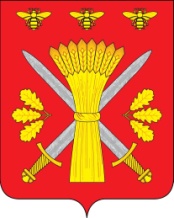 РОССИЙСКАЯ ФЕДЕРАЦИЯОРЛОВСКАЯ ОБЛАСТЬТРОСНЯНСКИЙ РАЙОННЫЙ СОВЕТ НАРОДНЫХ ДЕПУТАТОВРЕШЕНИЕ6 декабря 2018 года                                                                        №156Об исполнении бюджета  Троснянского муниципального района  за  9 месяцев 2018 года                                                             Принято на двадцать четвертом заседании районного      Совета народных депутатов пятого созыва Рассмотрев предоставленный администрацией Троснянского района отчет об исполнении бюджета Троснянского муниципального района за 1 полугодие 2018 года, Троснянский районный Совет народных депутатов РЕШИЛ:Принять к сведению отчет об исполнении бюджета муниципального района за 9 месяцев 2018 года по доходам 157339,7 тыс. рублей и по расходам 154455,5 тыс. рублей с превышением доходов над расходами (профицит  бюджета муниципального района) в сумме 2884,1 тыс. рублей и со следующими показателями: - источники финансирования дефицита бюджета муниципального района за 9 месяцев 2018 года по кодам классификации источников финансирования дефицита бюджета, согласно приложению 1 к настоящему решению;- доходы бюджета муниципального района за 9 месяцев 2018 года по кодам видов доходов, подвидов доходов, классификации операций сектора государственного управления, относящихся к доходам бюджета   согласно приложению 2 к настоящему решению;- распределение бюджетных ассигнований по разделам и подразделам  классификации расходов бюджета муниципального района за  9 месяцев  2018 года  согласно приложению 3 к настоящему решению;-  по распределению бюджетных ассигнований по разделам и подразделам, целевым статьям и видам расходов, классификации расходов бюджета муниципального района за 9 месяцев 2018 года согласно приложению 4 к настоящему решению; - ведомственная структура расходов бюджета муниципального района за 9 месяцев 2018 года согласно приложению 5 к настоящему решению;- распределение бюджетных ассигнований по целевым статьям (муниципальным программам и непрограммным направлениям деятельности), группам видов расходов, разделам, подразделам классификации расходов бюджета муниципального района за 9 месяцев 2018 года согласно приложению 6 к настоящему решению;- поступление доходов и распределение бюджетных ассигнований Дорожного фонда Троснянского муниципального района за 9 месяцев 2018 год согласно приложению 7 к настоящему решению;- распределение дотаций на выравнивание бюджетной обеспеченности поселений за 9 месяцев 2018 года согласно приложению 8 к настоящему решению;   - распределение дотаций на поддержку мер по обеспечению сбалансированности бюджетов сельских  поселений за 9 месяцев 2018 года согласно приложению 9 к настоящему решению;    - распределение субвенций на осуществление первичного воинского учета за 9 месяцев 2018 года согласно приложению 10 к настоящему решению;     - распределение межбюджетных трансфертов на выполнение переданных сельским поселениям полномочий согласно приложению 11 к настоящему решению;  - распределение субсидий сельским поселениям согласно приложению № 12 к настоящему решению- отчет об использовании средств резервного фонда администрации Троснянского района за 2018 год согласно приложению 13 к настоящему решению.2. Настоящее решение вступает в силу со дня официального опубликования.Председатель районногоСовета народных депутатов                                        В.И. Миронов   И.о.Главы района                                       И.И.Писарева